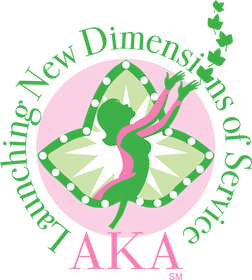 Alpha Kappa Alpha Sorority, Incorporated®Sigma Sigma Omega ChapterTHINK HBCUGENERAL INFORMATION Support of Historically Black Colleges and Universities (HBCU) will be a priority as Alpha Kappa Alpha launches a national campaign, Think HBCU to highlight HBCUs and their contribution to the sorority and society. Through education, engagement and advocacy, HBCUs will be showcased as critical avenue for moving students to and through college. The heart of Alpha Kappa Alpha Sorority Inc. is being a service to all mankind. The Sigma Sigma Omega chapter of Alpha Kappa Alpha Sorority Inc. would like to show our support for HBCU’s in our state and a graduating high school senior who plan to attend Langston University. The scholarship award is $1000. We encourage you to apply for this scholarship as we strive to support you in your educational goals. SELECTION INFORMATIONCriteria: Academics, Leadership, School/Community ServiceDeadline for Application: Applications must be postmarked by April 27, 2018.  NO EXCEPTIONSCompleted applications and correspondence should be mailed or emailed to:Alpha Kappa Alpha Sorority, Inc.Sigma Sigma Omega ChapterATTN: Adria S. Chappel, ChairmanP.O. Box 13354Oklahoma City, Oklahoma 73113 Email: adriac09@yahoo.comPERSONAL INFORMATION(Confidential)Applicant’s Name: _______________________________________________________(First)				(Middle) 			(Last)Home Address: _________________________________________________________(Street Address)		(City/State)			(Zip) Home Phone Number (____) ____________________Email: ______________________________________HIGH SCHOOL INFORMATIONHigh School ____________________________________________Current cumulative G.P.A. ___________      Current rank in class: ________ out of _________COLLEGE/UNIVERSITY INFORMATIONWhat college or university will you attend?Intended major or field of study? EXTRA-CURRICULAR ACTIVITIESList extra-curricular activities such as athletics, clubs or organizations, church groups, or community organizations, any office(s) you hold or have held within the organization.  No abbreviations, please. For additional information, one 8 ½ x 11 sheet may be added.Organization			   	Office(s) Held		Dates Held_______________________     _____________________    ____________________________________________    ______________________    ____________________________________________    ______________________    _____________________HONORS AND ACHIEVEMENTSPlease list any high school honors and/or achievements you have received. Please include the year you received the honor(s) and/or achievements. For additional information, one 8 ½ x 11 sheet may be added. WRITTEN COMPOSITIONPlease prepare a typed composition (minimum of 500 words in length), 12pt. font, double-space, Times New Roman, addressing: Do you think HBCU’s are still significant? If so, explain. Also, why is it important to you to attend a HBCU?ENROLLMENT CONFIRMATIONPlease attach a letter from your current counselor on school letterhead confirming your graduation status and current G.P.A. or a certified copy of your high school transcript.FINAL REVIEWPlease review this application before submitting. Attached is a checklist to ensure that you have all required materials.  The application must be completed and submitted in its entirety or it will not be considered.  Finally, read the applicant statement below. Your signature and the signature of your parent or legal guardian is required in the spaces below.  Thank you for your interest in applying for the THINK HBCU Scholarship.  Note: The award will be contingent on the recipient providing verification of acceptance to a college or university. If you are chosen as a winner you will be asked to submit a self-portrait. This portrait may be using in chapter program promotional materials. Questions or concerns please feel free to email: adriac09@yahoo.comAPPLICANT’S STATEMENTAs indicated by my signature below, I hereby certify this application is complete and the information correct.  I understand any false information or a significant omission of facts may disqualify me from further consideration. I also understand all materials submitted in and with this application shall remain in the possession of the Sigma Sigma Omega Chapter of Alpha Kappa Alpha Sorority, Inc. and will not be returned.    Signature____________________________	Date ___________________________ 		ApplicantSignature____________________________	Date ___________________________ 		Parent or Legal GuardianSignature____________________________	Date ___________________________ 	School Official (Principal, Assistant Principal, or Counsellor)SCHOLARSHIP PREPERATION CHECKLISTPlease make sure you have the following information enclosed before mailing:An application with the following information completed:Personal information (Name, address and phone number)High SchoolG.P.A and class rankCollege/University attending with major/field of studySignatures of you, your parent/guardian, and school official Attached additional sheets, if needed, for activities, honors and/or achievementsAttached written composition (minimum of 500)Attached letter on school letterhead from your current counselor verifying your graduation status and current G.P.A or a certified copy of your high school transcriptEnvelope addressed to:Alpha Kappa Alpha Sorority, Inc.Sigma Sigma Omega ChapterATTN: Adria S. Chappel, ChairmanP.O. Box 13354Oklahoma City, Oklahoma 73113Email: adriac09@yahoo.comMail or email this entry on or before the deadline of April 27, 2018.If you are chosen as the award recipient there will be reception on June 9, 2018 in Oklahoma City to honor you. TIMELY SUBMISSION IS A MUST!  NO EXECPTIONS!